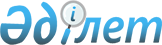 О государственной поддержке проекта инвестиций Российского акционерного общества "Федеральная контрактная корпорация "Росконтракт" в сельскохозяйственное производство Тургайской областиПостановление Правительства Республики Казахстан от 21 мая 1996 г. N 621



          В целях привлечения иностранных инвестиций в сельское хозяйство
Республики Казахстан, развития сельскохозяйственных предприятий
республики, а также увеличения производства сельскохозяйственной
продукции и в соответствии с Законом Республики Казахстан  
 Z949000_ 
 
"Об иностранных инвестициях" Правительство Республики Казахстан
постановляет:




          1. Одобрить инициативу сельскохозяйственных
товаропроизводителей Тургайской области и Российского акционерного
общества "Федеральная контрактная корпорация "Росконтракт" (далее -
корпорация "Росконтракт") по осуществлению инвестированного проекта
в Тургайской области Республики Казахстан, главной задачей которого
является привлечение иностранных инвестиций в сельскохозяйственные
предприятия Державинского, Есильского, Жаксынского, Кийминского и
Октябрьского районов с проведением комплекса организационных и
управленческих мероприятий, направленных на создание условий для
производства и переработки зерна и иной сельскохозяйственной
продукции.




          Корпорация "Росконтракт" является иностранным инвестором
(иностранным юридическим лицом), пользуется без ограничений
соответствующими гарантиями и действует в Республике Казахстан в
соответствии с принципом предоставления иностранным инвесторам
национального режима, предусмотренным действующим законодательством.




          2. Установить, что реализация инвестиционного проекта в
указанных районах Тургайской области будет осуществляться на основе
привлечения иностранного капитала, а также реинвестирования в
производство части прибыли от реализации полученной инвестором
сельскохозяйственной продукции в рамках проекта.




          3. Государственному комитету Республики Казахстан по управлению
государственным имуществом и Государственному комитету Республики
Казахстан по приватизации совместно с корпорацией "Росконтракт"
рассмотреть предложения по аренде, продаже или передаче в
доверительное управление корпорации "Росконтракт" обслуживающих и
перерабатывающих предприятий Тургайской и прилегающих областей с
целью использования их для сельскохозяйственного производства и
переработки сельскохозяйственной продукции, создания торговой сети
по снабжению региона продукцией промышленного производства и
продуктами питания, а также для обеспечения иных нужд инвестора,
предварительно согласовав эти предложения с акимами соответствующих
областей.




          4. Министерству юстиции Республики Казахстан, акиму Тургайской
области определить совместно с сельскохозяйственными производителями и
корпорацией "Росконтракт" условия договоров ипотеки недвижимости и
залога иного имущества, порядка их оформления и регистрации,
предусмотрев обязательность хранения ипотечных договоров (ипотечных
свидетельств), залоговых соглашений и иных документов, связанных с
ипотекой и залогом, у казахстанского депозитария.




          5. Рекомендовать Национальному Банку Республики Казахстан
оказать содействие корпорации "Росконтракт" в создании финансовых
институтов, представительств и банков, необходимых для
финансирования инвестиционных мероприятий в рамках данного проекта.




          6. Таможенному комитету Республики Казахстан при ввозе и вывозе
материальных и финансовых ресурсов, предназначенных для нужд
корпорации "Росконтракт" и ее предприятий, обеспечить соблюдение
норм Соглашения о Таможенном союзе.





     Премьер-Министр
   Республики Казахстан


					© 2012. РГП на ПХВ «Институт законодательства и правовой информации Республики Казахстан» Министерства юстиции Республики Казахстан
				